附件1专项应急预案牵头编制部门及编制内容附件2达州市重特大突发事件应急组织指挥体系图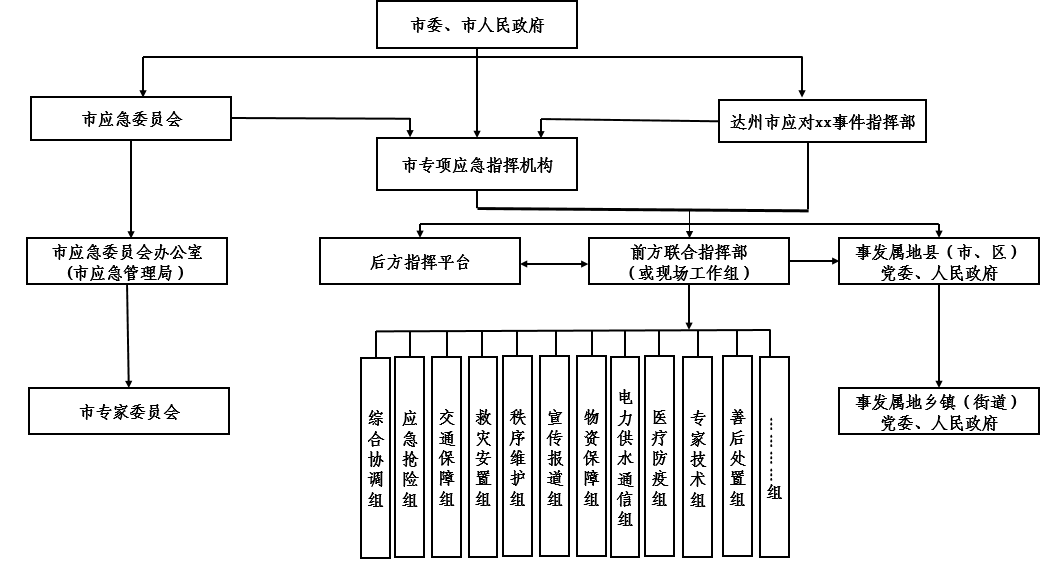 附件3达州市重特大突发事件应急响应参考流程图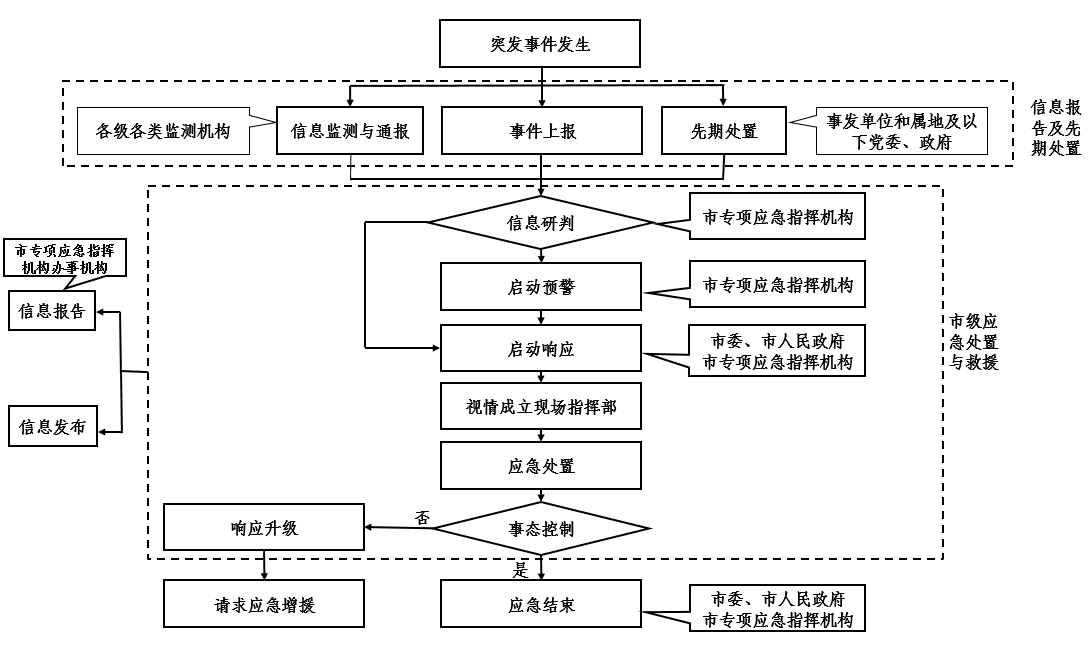 序号专项指挥部名称应急预案牵头编制部门应急预案编制内容1达州市防汛抗旱指挥部市水务局防汛抗旱专项应急预案2达州市地质灾害指挥部市自然资源规划局突发地质灾害专项应急预案3达州市抗震救灾指挥部市气象局抗震救灾专项应急预案4达州市森林防灭火指挥部市应急管理局森林防灭火专项应急预案5达州市气象灾害应急指挥部市气象局气象灾害专项应急预案6达州市生产安全事件指挥部市应急管理局生产安全事件专项应急预案7达州市消防安全应急事件指挥部市消防救援支队消防安全事件专项应急预案8达州市道路交通安全事件指挥部市公安局交警支队道路交通安全专项应急预案9达州市交通运输事件指挥部市交通运输局公路水路交通运输突发事件专项应急预案序号专项指挥部名称应急预案牵头编制部门应急预案编制内容10达州市旅游安全事件指挥部市文化体育旅游局旅游突发事件专项应急预案11达州市突发环境事件应急指挥部市生态环境局突发环境事件专项应急预案12达州市生产运行保障事件指挥部市经信局生产运行保障事件专项应急预案13达州市公共卫生事件指挥部市卫生健康委突发公共卫生事件专项应急预案14达州市食品药品安全事件指挥部市市场监管局食品药品安全突发事件专项应急预案15达州市动（植）物疫情事件指挥部市农业农村局、市林业局动（植）物疫情事件专项应急预案16达州市影响市场稳定事件指挥部市商务局生活必需品市场供应专项应急预案17达州市金融突发事件应急指挥部市金融工作局金融突发事件专项应急预案